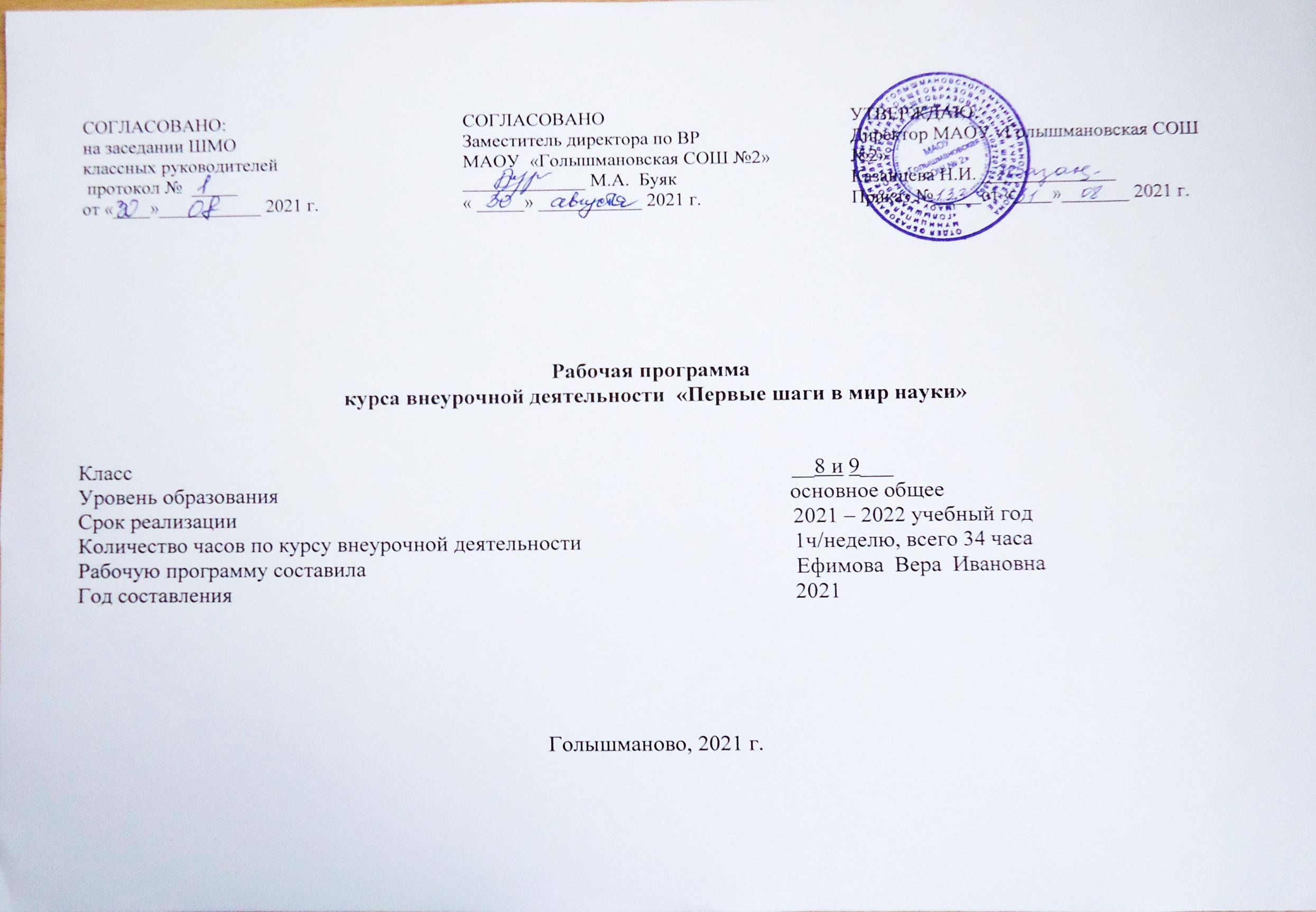 .1. Результаты освоения курса внеурочной деятельностиЛичностными результатами изучения курса «Первые шаги в мир науки» являются:формирование ответственного отношения к учению, готовности и способности обучающихся к саморазвитию и самообразованию на основе мотивации к обучению и познанию, осознанному выбору и построению дальнейшей индивидуальной траектории образования на базе ориентировки в мире профессий и профессиональных предпочтений;формирование целостного мировоззрения, соответствующего современному уровню развития науки и общественной практики, учитывающего социальное, культурное, языковое, духовное многообразие современного мира;формирование коммуникативной компетентности в общении и сотрудничестве со сверстниками, детьми старшего и младшего возраста, взрослыми в процессе образовательной, общественно полезной, учебно-исследовательской, творческой и других видов деятельности;формирование ценности здорового и безопасного образа жизни; усвоение правил индивидуального и коллективного безопасного поведения в чрезвычайных ситуациях, угрожающих жизни и здоровью людей, правил поведения на транспорте и на дорогах;формирование основ экологической культуры, соответствующей современному уровню экологического мышления, развитие опыта экологически ориентированной рефлексивно-оценочной и практической деятельности в жизненных ситуациях;Метапредметными результатами изучения курса «Первые шаги в мир науки» являются:умение самостоятельно определять цели своего обучения, ставить и формулировать для себя новые задачи в учебе и познавательной деятельности, развивать мотивы и интересы своей познавательной деятельности;умение самостоятельно планировать пути достижения целей, в том числе альтернативные, осознанно выбирать наиболее эффективные способы решения учебных и познавательных задач;умение соотносить свои действия с планируемыми результатами, осуществлять контроль своей деятельности в процессе достижения результата, определять способы действий в рамках предложенных условий и требований, корректировать свои действия в соответствии с изменяющейся ситуацией;умение оценивать правильность выполнения учебной задачи, собственные возможности ее решения;владение основами самоконтроля, самооценки, принятия решений и осуществления осознанного выбора в учебной и познавательной деятельности;умение организовывать учебное сотрудничество и совместную деятельность с учителем и сверстниками; работать индивидуально и в группе: находить общее решение и разрешать конфликты на основе согласования позиций и учета интересов; формулировать, аргументировать и отстаивать свое мнение;умение осознанно использовать речевые средства в соответствии с задачей коммуникации для выражения своих чувств, мыслей и потребностей; планирования и регуляции своей деятельности; владение устной и письменной речью, монологической контекстной речью;использовать речь для регуляции своего действия;Общепредметными результатами изучения курса «Первые шаги в мир науки» являются:формулировать проблему после рассмотрения какой-либо ситуации, порождающей проблемы; формулировать цель деятельности по заданному результату; формулировать задачу, исходя из формулировки цели; использовать такие естественнонаучные методы и приёмы, как наблюдение, эксперимент, постановка проблемы, моделирование, использование математических моделей;использовать некоторые методы получения знаний, характерные для социальных и исторических наук: опросы, описание; находить необходимую информацию, работать с источниками, составлять список литературы; рассматривать проблему под разными углами зрения, с разных позиций; формулировать проблему с определённой позиции;формулировать цель деятельности по решению проблемы;формулировать задачи и предполагаемые результаты для каждого этапа; планировать поэтапное достижение цели; выполнять учебное исследование и учебный проект, используя оборудование, модели, методы и приёмы, адекватные цели проекта;использовать такие естественнонаучные методы и приёмы, как теоретическое обоснование;использовать некоторые методы получения знаний, характерные для социальных и исторических наук: объяснение, использование статистических данных; анализировать результат по степени решения проблемы;конкретизировать и обобщать имеющиеся знания. использовать догадку, озарение, интуицию;самостоятельно задумывать, планировать и выполнять учебное исследование, учебный и социальный проект;выбирать способ представления данных в соответствии с поставленной задачей – таблицы, схемы, графики, диаграммы, с использованием соответствующих программных средств обработки данных;2. Содержание курса внеурочной деятельности с указанием форм организации и видов деятельностиВедение в курс кружка «Первые шаги в мир науки».   (3 часа)Что такое проектно-исследовательская деятельность? Этапы работы над проектом и над исследованием.Проектная и исследовательская деятельность школьника.   (10 часов)Цели и задачи кружка. Цели и задачи исследовательской деятельности.   Типология исследовательских и проектных работ. Учимся задавать вопросы. Что мне интересно? Наблюдение как способ выявления проблем. Игры. Обработка собранного материала. Оформление конечного продукта. Выпуск брошюры «Работа над проектом»Интеллектуальные игры, конкурсы.    (8 часов)Подготовка и участие в викторине. Подготовка и участие в конкурсе, в олимпиаде. Создание конкурсов, викторин, олимпиад.Создаем свой проект.   (10 часов)Наши   увлечения, выбор темы проекта.  Составление плана работы над проектом. Выбор методов исследования.  Интервьюирование интересного человека по теме проекта.  Проведение опытов, экспериментов и наблюдений по теме проекта.  Моделирование или изготовление объекта по теме проекта. Оформление «продукта» к проекту.  Подготовка мини-сообщения  и презентации для выступления по защите проекта.  Конференция по защите проектов.   Итоговые занятия.     (3 часа)Выпуск стенгазеты «Мои первые шаги в  мир науки». Праздник науки.3. Тематическое планирование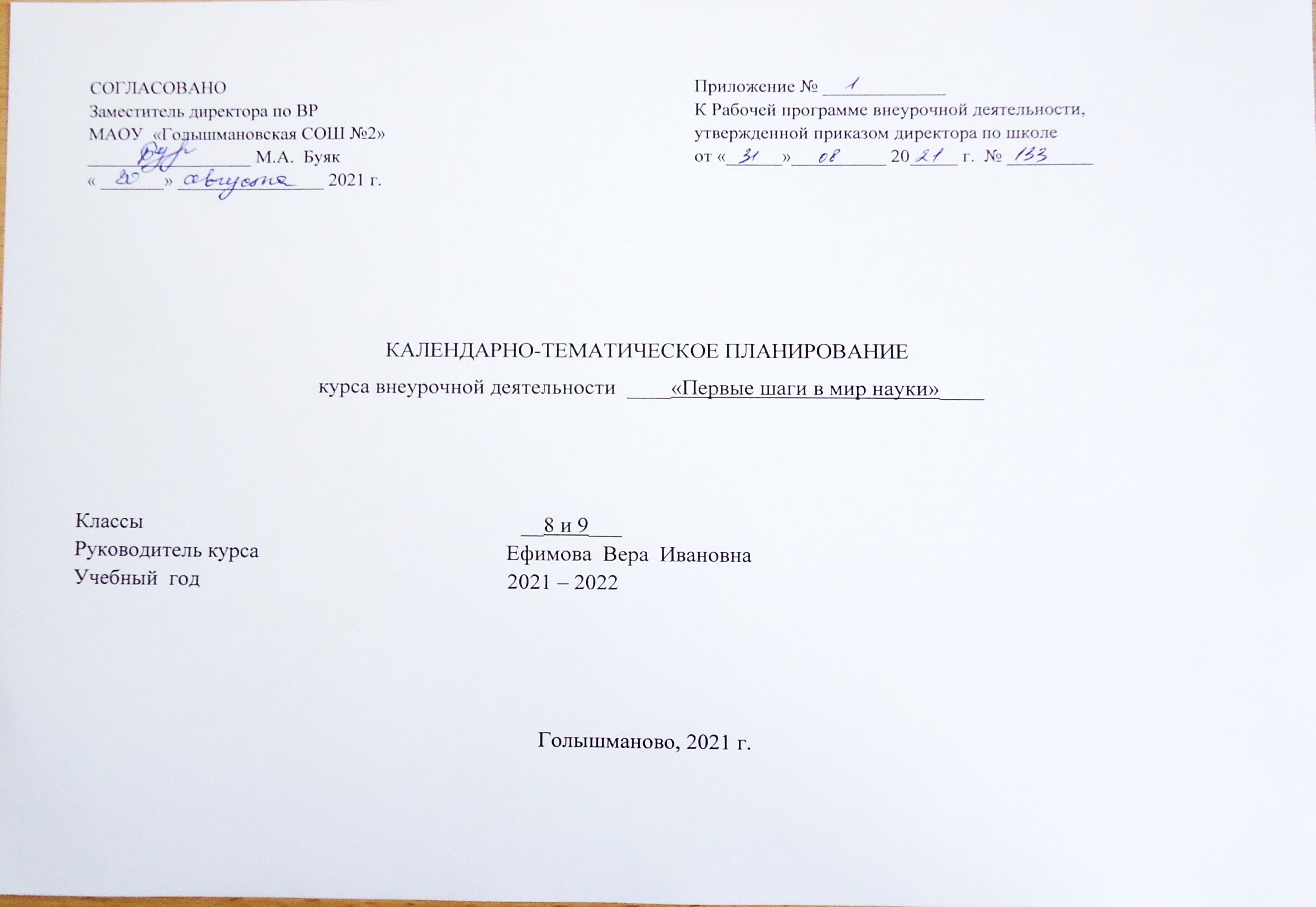 Календарно – тематическое планирование кружка «Первые шаги в мир науки»№ п/п раздела и темНазвание раздела, темыКол-во часов отводимых на освоение темыПланируемые образовательные результаты1Ведение в курс кружка «Первые шаги в мир науки».  31Цели и задачи кружка. Цели и задачи исследовательской деятельности1- формирование целостного мировоззрения, понятия исследование2Что такое проектно-исследовательская деятельность?1- формирование целостного мировоззрения, понятия исследование3Этапы работы над проектом и над исследованием.1- формирование целостного мировоззрения, понятия исследование2Проектная и исследовательская деятельность школьника.  104Типология исследовательских и проектных работ1- умение соотносить свои действия с планируемыми результатами;- умение оценивать правильность выполнения учебной задачи.5Учимся задавать вопросы. Что мне интересно?1- умение соотносить свои действия с планируемыми результатами;- умение оценивать правильность выполнения учебной задачи.6Игра Э.П.Торранса «Задай вопрос персонажу с картинки.1- умение соотносить свои действия с планируемыми результатами;- умение оценивать правильность выполнения учебной задачи.7,8Наблюдение как способ выявления проблем.2- умение соотносить свои действия с планируемыми результатами;- умение оценивать правильность выполнения учебной задачи.9Игра «Поиск». Задание «Угадай предмет»  1- умение соотносить свои действия с планируемыми результатами;- умение оценивать правильность выполнения учебной задачи.10,11Обработка собранного материала. Оформление конечного продукта.2- умение соотносить свои действия с планируемыми результатами;- умение оценивать правильность выполнения учебной задачи.12,13Выпуск брошюры «Работа над проектом»2- умение соотносить свои действия с планируемыми результатами;- умение оценивать правильность выполнения учебной задачи.3Интеллектуальные игры, конкурсы.   814,15Подготовка и участие в викторине.2- выполнять учебное исследование и учебный проект, используя оборудование, модели, методы и приёмы, адекватные цели проекта16,17Подготовка и участие в конкурсе2- выполнять учебное исследование и учебный проект, используя оборудование, модели, методы и приёмы, адекватные цели проекта18,19Подготовка и участие в олимпиаде.2- выполнять учебное исследование и учебный проект, используя оборудование, модели, методы и приёмы, адекватные цели проекта20Игра «Парад знаний»1- выполнять учебное исследование и учебный проект, используя оборудование, модели, методы и приёмы, адекватные цели проекта21Проект. Создание игры, викторины, конкурсов. 1- выполнять учебное исследование и учебный проект, используя оборудование, модели, методы и приёмы, адекватные цели проекта4Создаем свой проект1022Наши   увлечения, выбор темы проекта1- использовать такие методы и приёмы, как наблюдение, эксперимент, постановка проблемы, моделирование, использование математических моделей;- использовать  методы получения знаний, характерные для социальных и исторических наук: опросы, описание; 23Составление плана работы над проектом1- использовать такие методы и приёмы, как наблюдение, эксперимент, постановка проблемы, моделирование, использование математических моделей;- использовать  методы получения знаний, характерные для социальных и исторических наук: опросы, описание; 24Выбор методов исследования1- использовать такие методы и приёмы, как наблюдение, эксперимент, постановка проблемы, моделирование, использование математических моделей;- использовать  методы получения знаний, характерные для социальных и исторических наук: опросы, описание; 25,26Проведение опытов, экспериментов и наблюдений по теме проекта2- использовать такие методы и приёмы, как наблюдение, эксперимент, постановка проблемы, моделирование, использование математических моделей;- использовать  методы получения знаний, характерные для социальных и исторических наук: опросы, описание; 27,28Моделирование или изготовление объекта по теме проекта. Оформление «продукта» к проекту.  2- использовать такие методы и приёмы, как наблюдение, эксперимент, постановка проблемы, моделирование, использование математических моделей;- использовать  методы получения знаний, характерные для социальных и исторических наук: опросы, описание; 29Подготовка мини-сообщения  и презентации для выступления по защите проекта.  1- использовать такие методы и приёмы, как наблюдение, эксперимент, постановка проблемы, моделирование, использование математических моделей;- использовать  методы получения знаний, характерные для социальных и исторических наук: опросы, описание; 30, 31Конференция по защите проектов.2- использовать такие методы и приёмы, как наблюдение, эксперимент, постановка проблемы, моделирование, использование математических моделей;- использовать  методы получения знаний, характерные для социальных и исторических наук: опросы, описание; 5Итоговые занятия.   332,33Выпуск стенгазеты «Мои первые шаги в науку».234Праздник науки.1ИТОГО34№  п/пДата проведенияДата проведенияТемаВиды деятельности (элементы содержания)Результаты освоения курса№  п/ппланфактТемаВиды деятельности (элементы содержания)Результаты освоения курса1. Введение в курс «Первые шаги в мир науки»      (3 часа)1. Введение в курс «Первые шаги в мир науки»      (3 часа)1. Введение в курс «Первые шаги в мир науки»      (3 часа)1. Введение в курс «Первые шаги в мир науки»      (3 часа)1Цели и задачи кружка. Цели и задачи исследовательской деятельностиОсновные направления работы. 2Что такое проектно-исследовательская деятельность?Знакомство с памяткой «Требования к содержанию научной работы».Сбор и представление информации по избранной теме3Этапы работы над проектом и над исследованием.Словесное оформление гипотезы для конкретного исследования.Определение тем исследований для групп.2. Проектная и исследовательская деятельность школьника.        (10 часов)2. Проектная и исследовательская деятельность школьника.        (10 часов)2. Проектная и исследовательская деятельность школьника.        (10 часов)2. Проектная и исследовательская деятельность школьника.        (10 часов)4Типология исследовательских и проектных работУчатся правилам поведения во время внеурочной деятельности.Ставят и удерживают цель;Планируют (составляют план своей деятельности);Пользуются архивными данными.Систематизируют полученную информацию.Самостоятельно подготавливают сообщение по теме.Работают с библиотечным фондом Выбирают способ представления данных в соответствии с поставленной задачей - таблицы, схемы, графики, диаграммы, с использованием соответствующих программных средств обработки данных;- знание  видов исследовательских работ, их сходства и различия (доклад, тезисы доклада, стендовый доклад, обзор, рецензия, статья, реферат, проект, научный отчет). 5Учимся задавать вопросы. Что мне интересно?Учатся правилам поведения во время внеурочной деятельности.Ставят и удерживают цель;Планируют (составляют план своей деятельности);Пользуются архивными данными.Систематизируют полученную информацию.Самостоятельно подготавливают сообщение по теме.Работают с библиотечным фондом Выбирают способ представления данных в соответствии с поставленной задачей - таблицы, схемы, графики, диаграммы, с использованием соответствующих программных средств обработки данных;- умение осознанно использовать речевые средства- использовать речь для регуляции своего действия6Игра Э.П.Торранса «Задай вопрос персонажу с картинки.Учатся правилам поведения во время внеурочной деятельности.Ставят и удерживают цель;Планируют (составляют план своей деятельности);Пользуются архивными данными.Систематизируют полученную информацию.Самостоятельно подготавливают сообщение по теме.Работают с библиотечным фондом Выбирают способ представления данных в соответствии с поставленной задачей - таблицы, схемы, графики, диаграммы, с использованием соответствующих программных средств обработки данных;- умение осознанно использовать речевые средства- использовать речь для регуляции своего действия7,8Наблюдение как способ выявления проблем.Учатся правилам поведения во время внеурочной деятельности.Ставят и удерживают цель;Планируют (составляют план своей деятельности);Пользуются архивными данными.Систематизируют полученную информацию.Самостоятельно подготавливают сообщение по теме.Работают с библиотечным фондом Выбирают способ представления данных в соответствии с поставленной задачей - таблицы, схемы, графики, диаграммы, с использованием соответствующих программных средств обработки данных;- умение оценивать правильность выполнения учебной задачи, собственные возможности ее решения;- умение организовывать учебное сотрудничество и совместную деятельность с учителем и сверстниками; работать индивидуально и в группе9Игра «Поиск». Задание «Угадай предмет»  Учатся правилам поведения во время внеурочной деятельности.Ставят и удерживают цель;Планируют (составляют план своей деятельности);Пользуются архивными данными.Систематизируют полученную информацию.Самостоятельно подготавливают сообщение по теме.Работают с библиотечным фондом Выбирают способ представления данных в соответствии с поставленной задачей - таблицы, схемы, графики, диаграммы, с использованием соответствующих программных средств обработки данных;- умение оценивать правильность выполнения учебной задачи, собственные возможности ее решения;- умение организовывать учебное сотрудничество и совместную деятельность с учителем и сверстниками; работать индивидуально и в группе10, 11Обработка собранного материала. Оформление конечного продукта.Учатся правилам поведения во время внеурочной деятельности.Ставят и удерживают цель;Планируют (составляют план своей деятельности);Пользуются архивными данными.Систематизируют полученную информацию.Самостоятельно подготавливают сообщение по теме.Работают с библиотечным фондом Выбирают способ представления данных в соответствии с поставленной задачей - таблицы, схемы, графики, диаграммы, с использованием соответствующих программных средств обработки данных;- умение оценивать правильность выполнения учебной задачи, собственные возможности ее решения;- умение организовывать учебное сотрудничество и совместную деятельность с учителем и сверстниками; работать индивидуально и в группе12, 13Выпуск брошюры «Работа над проектом»Учатся правилам поведения во время внеурочной деятельности.Ставят и удерживают цель;Планируют (составляют план своей деятельности);Пользуются архивными данными.Систематизируют полученную информацию.Самостоятельно подготавливают сообщение по теме.Работают с библиотечным фондом Выбирают способ представления данных в соответствии с поставленной задачей - таблицы, схемы, графики, диаграммы, с использованием соответствующих программных средств обработки данных;- умение оценивать правильность выполнения учебной задачи, собственные возможности ее решения;- умение организовывать учебное сотрудничество и совместную деятельность с учителем и сверстниками; работать индивидуально и в группе3. Интеллектуальные игры, конкурсы.   (8 часов)3. Интеллектуальные игры, конкурсы.   (8 часов)3. Интеллектуальные игры, конкурсы.   (8 часов)3. Интеллектуальные игры, конкурсы.   (8 часов) 14, 15Подготовка и участие в викторине.Вступают в коммуникацию (взаимодействуют при решении задачи, отстаивают свою позицию, принимают или аргументировано отклоняют точки зрения других).Работают с библиотечным фондом;Производят поиск информации в Интернете.- умение соотносить свои действия с планируемыми результатами, осуществлять контроль своей деятельности в процессе достижения результата, определять способы действий в рамках предложенных условий и требований, корректировать свои действия в соответствии с изменяющейся ситуацией;16, 17Подготовка и участие в конкурсеВступают в коммуникацию (взаимодействуют при решении задачи, отстаивают свою позицию, принимают или аргументировано отклоняют точки зрения других).Работают с библиотечным фондом;Производят поиск информации в Интернете.- умение соотносить свои действия с планируемыми результатами, осуществлять контроль своей деятельности в процессе достижения результата, определять способы действий в рамках предложенных условий и требований, корректировать свои действия в соответствии с изменяющейся ситуацией;18, 19Подготовка и участие в олимпиаде.Вступают в коммуникацию (взаимодействуют при решении задачи, отстаивают свою позицию, принимают или аргументировано отклоняют точки зрения других).Работают с библиотечным фондом;Производят поиск информации в Интернете.- умение соотносить свои действия с планируемыми результатами, осуществлять контроль своей деятельности в процессе достижения результата, определять способы действий в рамках предложенных условий и требований, корректировать свои действия в соответствии с изменяющейся ситуацией;20Игра «Парад знаний»Вступают в коммуникацию (взаимодействуют при решении задачи, отстаивают свою позицию, принимают или аргументировано отклоняют точки зрения других).Работают с библиотечным фондом;Производят поиск информации в Интернете.- умение соотносить свои действия с планируемыми результатами, осуществлять контроль своей деятельности в процессе достижения результата, определять способы действий в рамках предложенных условий и требований, корректировать свои действия в соответствии с изменяющейся ситуацией;21Проект. Создание игры, викторины, конкурсов. Вступают в коммуникацию (взаимодействуют при решении задачи, отстаивают свою позицию, принимают или аргументировано отклоняют точки зрения других).Работают с библиотечным фондом;Производят поиск информации в Интернете.- умение соотносить свои действия с планируемыми результатами, осуществлять контроль своей деятельности в процессе достижения результата, определять способы действий в рамках предложенных условий и требований, корректировать свои действия в соответствии с изменяющейся ситуацией;Создаем свой проект.   (10 часов)Создаем свой проект.   (10 часов)Создаем свой проект.   (10 часов)Создаем свой проект.   (10 часов)22Наши   увлечения, выбор темы проектаВступают в коммуникацию (взаимодействуют при решении задачи, отстаивают свою позицию, принимают или аргументировано отклоняют точки зрения других).Работают с библиотечным фондом;Рефлексируют (видят проблему; анализируют сделанное – почему получилось, почему не получилось, видят трудности, ошибки);- умение оценивать свои возможности;- умение работать над проектами различных видов и назначений.23Составление плана работы над проектомВступают в коммуникацию (взаимодействуют при решении задачи, отстаивают свою позицию, принимают или аргументировано отклоняют точки зрения других).Работают с библиотечным фондом;Рефлексируют (видят проблему; анализируют сделанное – почему получилось, почему не получилось, видят трудности, ошибки);- умение оценивать свои возможности;- умение работать над проектами различных видов и назначений.24Выбор методов исследованияВступают в коммуникацию (взаимодействуют при решении задачи, отстаивают свою позицию, принимают или аргументировано отклоняют точки зрения других).Работают с библиотечным фондом;Рефлексируют (видят проблему; анализируют сделанное – почему получилось, почему не получилось, видят трудности, ошибки);- умение оценивать свои возможности;- умение работать над проектами различных видов и назначений.25, 26Проведение опытов, экспериментов и наблюдений по теме проектаВступают в коммуникацию (взаимодействуют при решении задачи, отстаивают свою позицию, принимают или аргументировано отклоняют точки зрения других).Работают с библиотечным фондом;Рефлексируют (видят проблему; анализируют сделанное – почему получилось, почему не получилось, видят трудности, ошибки);- выполнение планов по подготовке и реализации проектов индивидуальных и групповых27, 28Моделирование или изготовление объекта по теме проекта. Оформление «продукта» к проекту.  Вступают в коммуникацию (взаимодействуют при решении задачи, отстаивают свою позицию, принимают или аргументировано отклоняют точки зрения других).Работают с библиотечным фондом;Рефлексируют (видят проблему; анализируют сделанное – почему получилось, почему не получилось, видят трудности, ошибки);- выполнение планов по подготовке и реализации проектов индивидуальных и групповых29Подготовка мини-сообщения  и презентации для выступления по защите проекта.  Вступают в коммуникацию (взаимодействуют при решении задачи, отстаивают свою позицию, принимают или аргументировано отклоняют точки зрения других).Работают с библиотечным фондом;Рефлексируют (видят проблему; анализируют сделанное – почему получилось, почему не получилось, видят трудности, ошибки);- выполнение планов по подготовке и реализации проектов индивидуальных и групповых30, 31Конференция по защите проектов.Вступают в коммуникацию (взаимодействуют при решении задачи, отстаивают свою позицию, принимают или аргументировано отклоняют точки зрения других).Работают с библиотечным фондом;Рефлексируют (видят проблему; анализируют сделанное – почему получилось, почему не получилось, видят трудности, ошибки);Выступления на конференции5. Итоговые занятия               (3 часа)5. Итоговые занятия               (3 часа)5. Итоговые занятия               (3 часа)5. Итоговые занятия               (3 часа)32, 33Выпуск стенгазеты «Мои первые шаги в науку».Подведение итогов работы кружка34Праздник науки.